Постоянный комитет по авторскому праву и смежным правамТридцать третья сессияЖенева, 14 – 18 ноября 2016 г.проект повестки дняДокумент подготовлен СекретариатомОткрытие сессииПринятие повестки дня тридцать третьей сессииАккредитация новых неправительственных организацийПринятие отчета о тридцать второй сессии Постоянного комитета по авторскому праву и смежным правамОхрана прав вещательных организацийОграничения и исключения для библиотек и архивовОграничения и исключения для образовательных и научно-исследовательских учреждений и лиц с другими ограниченными способностямиПрочие вопросыПредложение о проведении исследования в области использования авторского права в цифровой средеПредложение Сенегала и Конго включить вопрос о праве на долю от перепродажи в повестку дня будущей работы Постоянного комитета по авторскому праву и смежным правам Всемирной организации интеллектуальной собственностиЗакрытие сессии[Конец документа]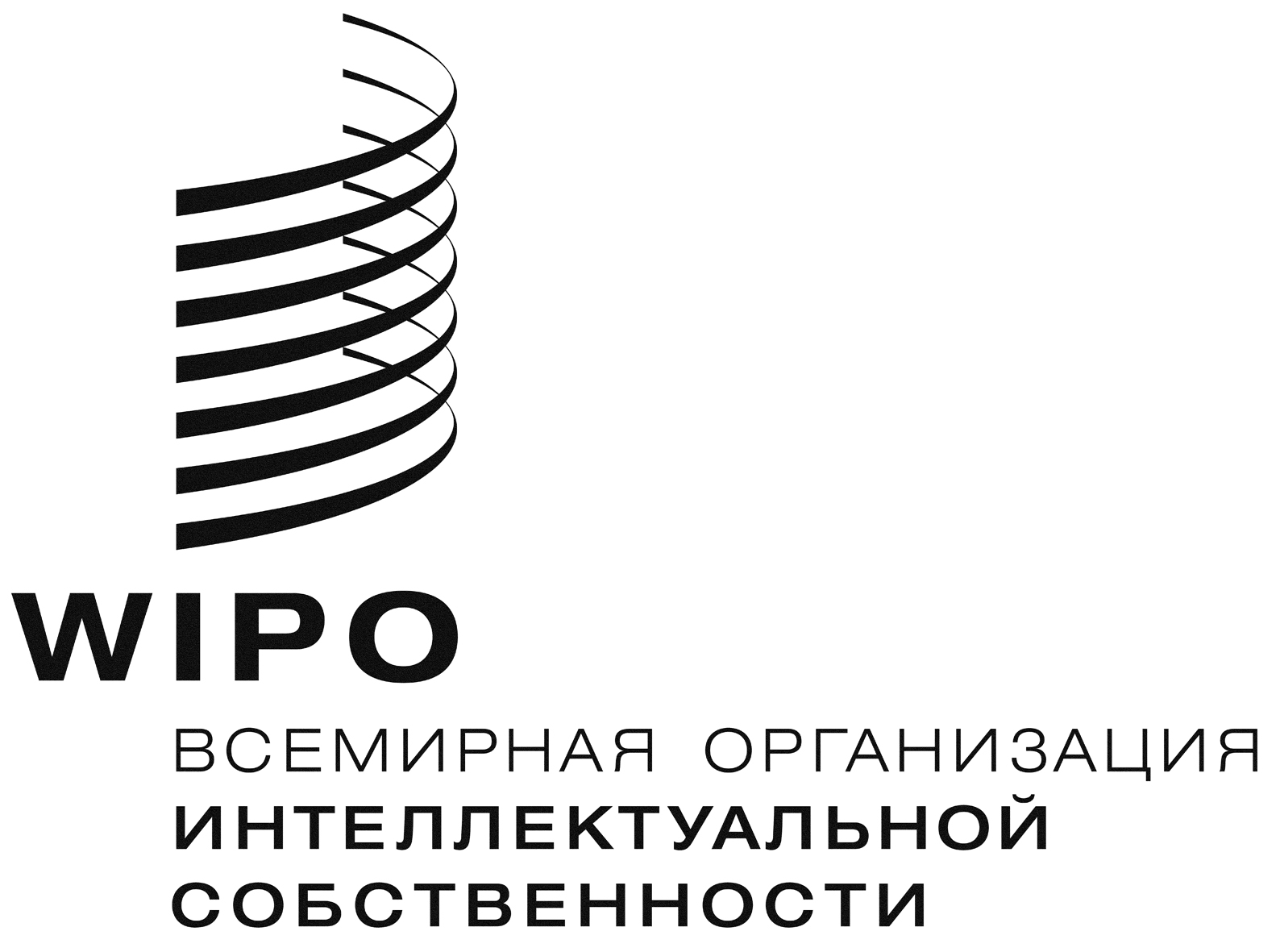 RSCCR/33/1 PROV.SCCR/33/1 PROV.SCCR/33/1 PROV.оригинал:  английскийоригинал:  английскийоригинал:  английскийдата:  11 июля 2016 г.дата:  11 июля 2016 г.дата:  11 июля 2016 г.